Przeczytaj sylaby. Pokoloruj parę sylab na taki sam kolor. 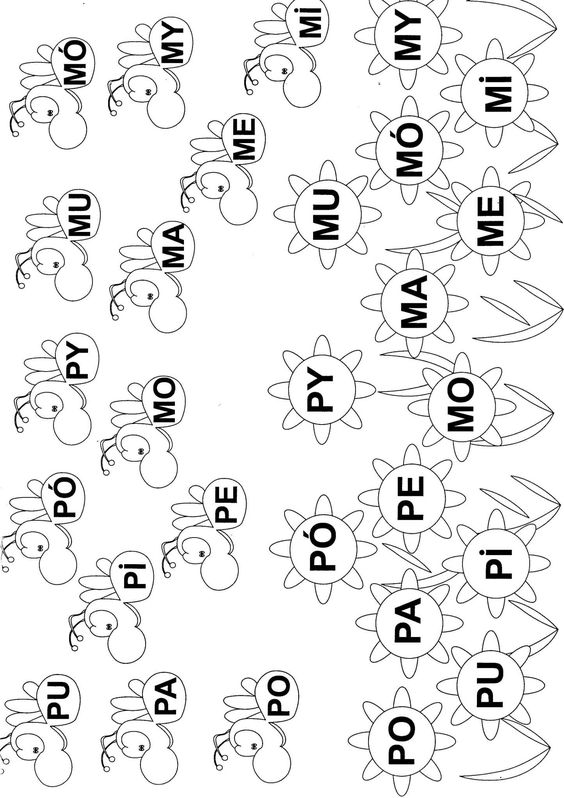 Otocz pętlą zwierzęta odpowiednim kolorem. Zwierzęta idące w lewą stronę czerwoną petlą a zwierzęta idące w prawą stronę niebieska pętlą. 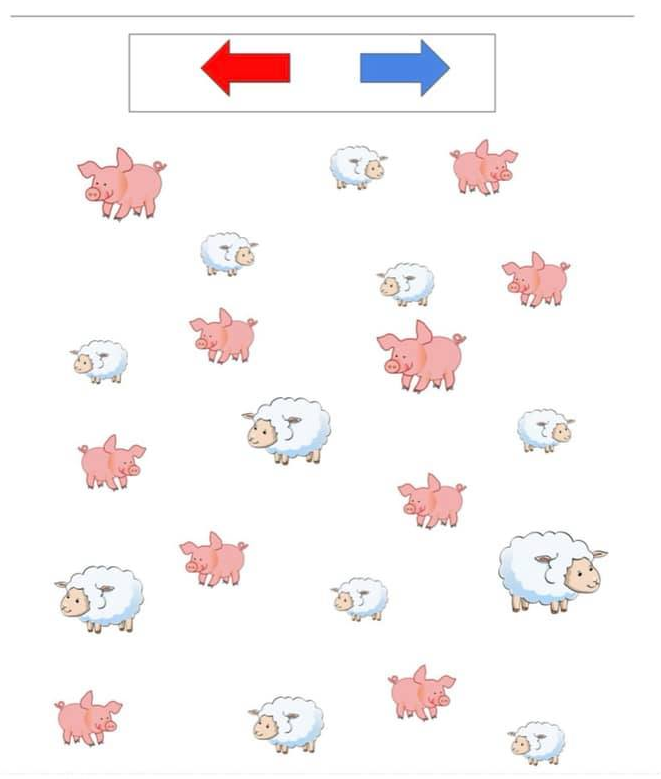 Pokoloruj według wzoru.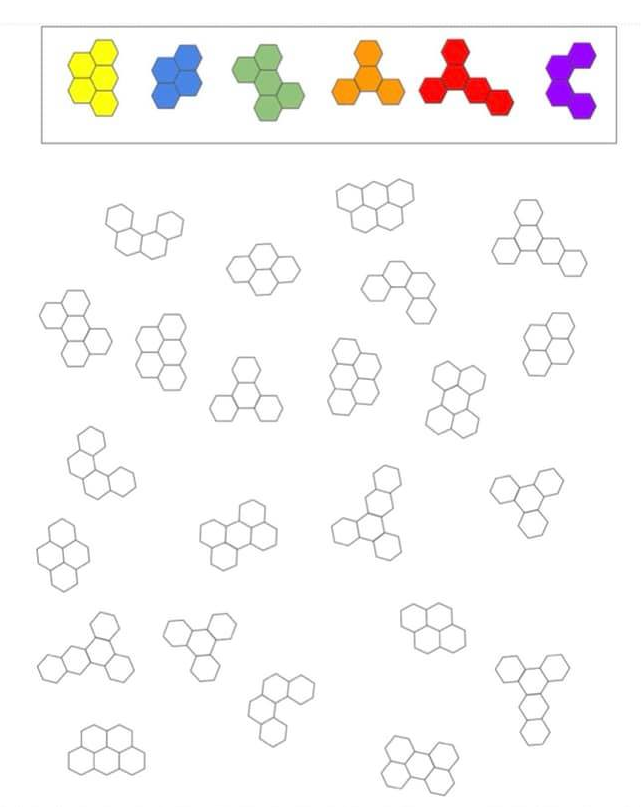 Policz i pokoloruj.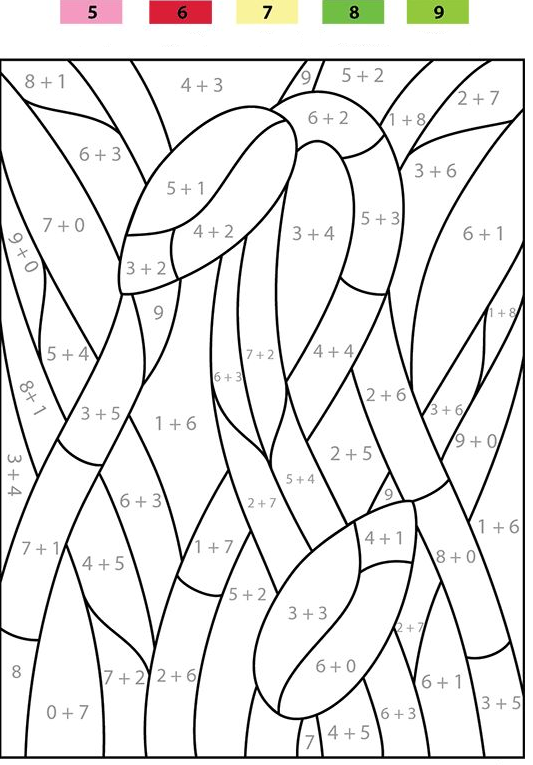 